MFM2P – Learning Check – Triangle Stuff	Name: _________________________________In each case, find the missing variable(s).1. (the triangles are similar)







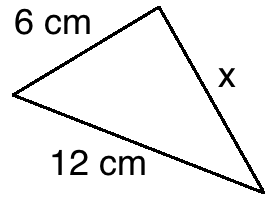 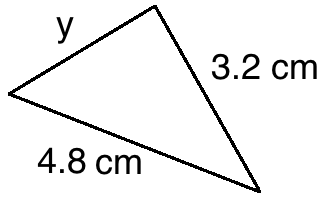 2. 



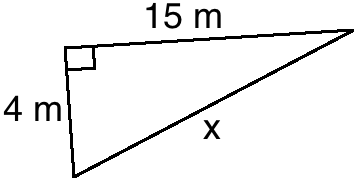 3. 



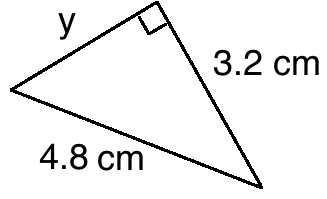 4. 




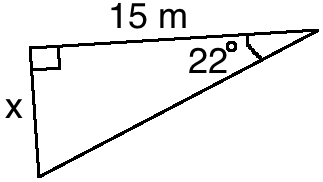 5. 


             

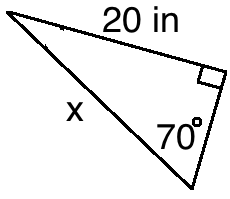 6. 


       
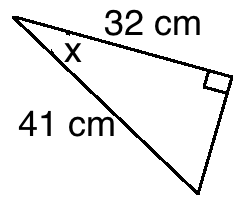 